О назначении должностного лица, ответственного за направление сведений о лицах, уволенных связи с утратой доверия В соответствии с пунктом 3 статьи 59.2 Федерального закона от 27 июля 2004 г. № 79-ФЗ «О государственной гражданской службе Российской Федерации», статьей 15 Федерального закона от 25 декабря 2008 г. № 273-ФЗ «О противодействии коррупции», в целях реализации постановления Правительства Российской Федерации от 5 марта 2018 г. № 228 «О реестре лиц, уволенных в связи с утратой доверия» и  во исполнение приказа Федеральной службы по надзору в сфере связи, информационных технологий и массовых коммуникаций от 17.08.2018 № 115 «О назначении должностных лиц, ответственных за направление сведений о лицах, уволенных связи с утратой доверия» п р и к а з ы в а ю:1. Назначить главного специалиста-эксперта отдела организационной, правовой работы и кадров Афонину Людмилу Валериевну ответственной за направление в Федеральную службу по надзору в сфере связи, информационных технологий и массовых коммуникаций сведений о лицах, уволенных в связи с утратой доверия из Управления Федеральной службы по надзору в сфере связи, информационных технологий и массовых коммуникаций по Чувашской Республике – Чувашии (далее – Управление).2. Считать утратившим силу приказ Управления от 24.08.2018 № 109 «О назначении должностных лиц, ответственных за направление сведений о лицах, уволенных связи с утратой доверия».3. Контроль за исполнением настоящего приказа оставляю за собой.Руководитель								             Т.Л. Евдокимова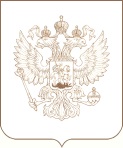 РОСКОМНАДЗОРУПРАВЛЕНИЕ ФЕДЕРАЛЬНОЙ СЛУЖБЫ ПО НАДЗОРУ В СФЕРЕ СВЯЗИ, ИНФОРМАЦИОННЫХ ТЕХНОЛОГИЙ И МАССОВЫХ КОММУНИКАЦИЙПО ЧУВАШСКОЙ РЕСПУБЛИКЕ - ЧУВАШИИП Р И К А З____07.08.2019_________                                                                                                    № _______100____________г. Чебоксары